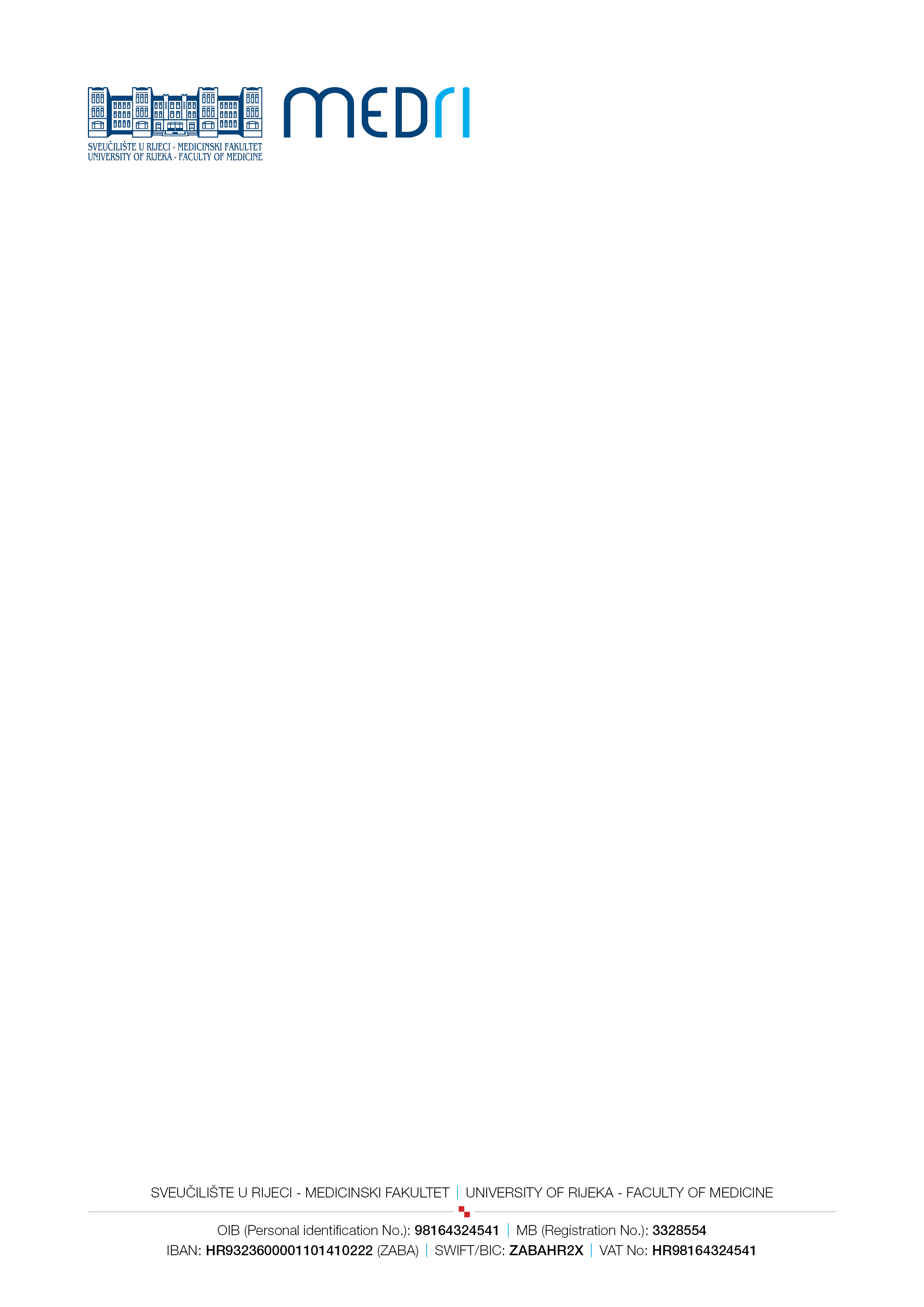 GRADUATION THESIS TOPIC REGISTRATIONUniversity Integrated Undergraduate and Graduate Study of Medicine in English languageGeneral student information and contactGeneral student information and contactStudent name and surnameStudent ID number (JMBAG)Mobile phoneE-mail addressTITLE OF THE PROPOSED TOPICPROPOSED MENTORMentorAcademic title, name and surnameDepartmentCo-mentor   (*teacher with the associate position of senior teaching assistant)Academic title, name and surnameDepartmentPROPOSED MENTOR’S CONSENT WITH THE REGISTRATION OF THE GRADUATION THESIS TOPICI hereby consent to the registration of the graduation thesis topic.Mentor’s signatureDepartment head’s signatureStudent’s signature GRADUATION THESIS EVALUATION COMMITTEEAcademic title, name and surname (President of the Committee)